7	to consider possible changes, and other options, in response to Resolution 86 (Rev. Marrakesh, 2002) of the Plenipotentiary Conference, an advance publication, coordination, notification and recording procedures for frequency assignments pertaining to satellite networks, in accordance with Resolution 86 (Rev.WRC-07), in order to facilitate rational, efficient and economical use of radio frequencies and any associated orbits, including the geostationary-satellite orbit;7(I)	Issue I - Modified regulatory procedure for non-GSO satellite systems with short-duration missionsIntroductionAPT Members support the Method I2 in the CPM Report to develop a new WRC Resolution together with an associated regulatory procedure for non-GSO satellite systems with short-duration missions.APT Members are of the view that the simplified regulatory regime for non-GSO satellite systems with short-duration missions should not place additional burden on potentially affected administrations.APT Members support the retention of the typical four month commenting period from the date of BR IFIC containing information published under RR No. 9.2B.APT Members are of the view that this Resolution should apply only to non-GSO networks or systems identified by the notifying administrations as short duration mission. RR Appendix 4 should be modified to accommodate this indication of the administration's identification.ProposalsMOD	ACP/24A19A9/1#50121ARTICLE 9Procedure for effecting coordination with or obtaining agreement of other administrations1, 2, 3, 4, 5, 6, 7, 8, 9    (WRC-)Reasons:	To add an application of a draft new Resolution.MOD	ACP/24A19A9/2#50124_______________4	A.9.4	Resolution 49 (Rev.WRC-15) Resolution 552 (Rev.WRC-15)  as appropriate, shall also be applied with respect to those satellite networks and satellite systems that are subject to it.    (WRC-)Reasons:	To add an application of a draft new Resolution.Section I − Advance publication of information on satellite
networks or satellite systemsGeneralMOD	ACP/24A19A9/3#501229.1		Before initiating any action under Article 11 in respect of frequency assignments for a satellite network or system not subject to the coordination procedure described in Section II of Article 9 below, an administration, or one10 acting on behalf of a group of named administrations, shall send to the Bureau a general description of the network or system for advance publication in the International Frequency Information Circular (BR IFIC) not earlier than seven years and preferably not later than two years before the planned date of bringing into use of the network or system (see also No. 11.44). The characteristics to be provided for this purpose are listed in Appendix 4. The notification information may also be communicated to the Bureau at the same time, but shall be considered as having been received by the Bureau not earlier than months after the date of publication of the advance publication information.     (WRC-)Reasons:	To reduce the period for receivability of notification information at the same time with API.MOD	ACP/24A19A9/4#501239.2B		On receipt of the complete information sent under Nos. 9.1 and 9.2, the Bureau shall publish11 it in a Special Section of its BR IFIC within months. When the Bureau is not in a position to comply with the time limit referred to above, it shall periodically so inform the administrations, giving the reasons therefor.     (WRC-)Reasons:	To reduce the period for publication by the Bureau on receipt of the complete information under RR Nos. 9.1 and 9.2.Sub-Section IA − Advance publication of information on satellite networks or satellite systems that are not subject to coordination procedure under Section IIMOD	ACP/24A19A9/5#501259.3		If, upon receipt of the BR IFIC containing information published under No. 9.2B, any administration believes that interference which may be unacceptable may be caused to its existing or planned satellite networks or systems, it shall within four months of the date of publication of the BR IFIC communicate to the publishing administration its comments on the particulars of the anticipated interference to its existing or planned systems. A copy of these comments shall also be sent to the Bureau. Thereafter, both administrations shall endeavour to cooperate in joint efforts to resolve any difficulties, with the assistance of the Bureau, if so requested by either of the parties, and shall exchange any additional relevant information that may be available. If no such comments are received from an administration within the aforementioned period, it may be assumed that the administration concerned has no objections to the planned satellite network(s) of the system on which details have been published.Reasons:	To add an application of a draft new Resolution.ADD	ACP/24A19A9/6#50126_______________XX	9.3.1	Upon receipt of the International Frequency Information Circular (BR IFIC) containing information published under No. 9.2B for frequency assignments to non-GSO satellite systems subject to Resolution [ACP-A7I-NGSO SHORT DURATION] (WRC-19), any administration which believes that unacceptable interference may be caused to its existing or planned satellite networks or systems shall, as soon as possible and within a period of four months, communicate with the notifying administration, with copy to the Bureau, these comments on the particulars of the potential interference to its existing or planned systems. The Bureau shall promptly make these comments available “as received”, on the ITU website.     (WRC-19)Reasons:	To add a provision for communicating with the notifying administration upon receipt of the BR IFIC for frequency assignments to non-GSO systems subject to a draft new Resolution and making the comments available on the ITU website by the Bureau.MOD	ACP/24A19A9/7#50127ARTICLE 11Notification and recording of frequency
assignments1, 2, 3, 4, 5, 6, 7, 8    (WRC-)Reasons:	To add an application of a draft new Resolution.MOD	ACP/24A19A9/8#50128_______________2	A.11.2	Resolution 49 (Rev.WRC-15) Resolution 552 (Rev.WRC-15)  as appropriate, shall also be applied with respect to those satellite networks and satellite systems that are subject to it.     (WRC-)Reasons:	To add an application of a draft new Resolution.APPENDIX 4 (REV.WRC-15)Consolidated list and tables of characteristics for use in the
application of the procedures of Chapter IIIANNEX 2Characteristics of satellite networks, earth stations
or radio astronomy stations2     (Rev.WRC-12)Footnotes to Tables A, B, C and DMOD	ACP/24A19A9/9#50129TABLE AGENERAL CHARACTERISTICS OF THE SATELLITE NETWORK, 
EARTH STATION OR RADIO ASTRONOMY STATION     (Rev.WRC-)Reasons:	To add a requirement for application of a draft new Resolution.ADD	ACP/24A19A9/10#50130DRAFT NEW RESOLUTION [ACP-A7I-Ngso SHORT DURATION] (WRC-19)Modified regulatory procedures for the processing of frequency assignments to non-GSO satellite networks or systems identified as short-duration mission1 under Articles 9 and 11The World Radiocommunication Conference (Sharm el-Sheikh, 2019),consideringa)	that some non-GSO satellites with short-duration missions to date have been operating for their entire mission duration without being notified or recorded;b)	that successful and timely development and operation of non-GSO satellite networks or systems with short-duration missions may require regulatory procedures which take account of the short development cycle, the short lifetimes and the typical missions of such satellites, and therefore the application of certain provisions of Articles 9 and 11 of the Radio Regulations may need to be adapted to take account of the nature of these satellites;c)	that these satellites typically have a short (one to two years) development time and are low cost, often using off-the-shelf components;d)	that the operational lifetime of these satellites generally ranges from several weeks up to not more than three years;e)	that non-GSO satellites with short-duration missions are being used for a wide variety of applications, including remote sensing, space weather research, upper atmosphere research, astronomy, communications, technology demonstration and education, and therefore may operate under various radiocommunication services;f)	that advances in the field of satellite technology have resulted in non-GSO satellites with short-duration missions becoming a means for developing countries to become involved in space activities,considering furthera)	that the application of provisions of Articles 9 and 11 to frequency assignments to non-GSO satellite networks or systems identified as short-duration mission as prescribed in this Resolution should not adversely or otherwise affect the regulatory treatment of other systems;b)	that the application of any modified regulatory procedure should not change the sharing status with respect to networks and systems not applying the modified regulatory procedure, both terrestrial and space, in frequency bands which may be used by non-GSO satellite systems with short-duration missions,recognizinga)	that Resolution ITU-R 68 seeks to improve awareness and increase knowledge on existing regulatory procedures for small satellites;b)	that, even though satellite mass and size are not relevant from a frequency management perspective, the small mass and small dimensions of these satellites have been some of the major contributors to their success amongst new space-faring nations;c)	that all the non-GSO satellite networks or systems operating in bands not subject to Section II of Article 9 are, irrespective of the period of validity of their associated frequency assignments, subject to No. 9.3 and its process for resolution of difficulties;d)	that non-GSO satellite systems with short-duration missions are not be used for safety-of-life services,notinga)	Report ITU-R SA.2312 on “Characteristics, definitions and spectrum requirements of nanosatellites and picosatellites, as well as systems composed of such satellites”;b)	Report ITU-R SA.2348 which contains descriptions of current regulatory practices relating to space network notification of such satellites,resolves1	that this Resolution shall apply only to non-GSO networks or systems identified by the notifying administration as short duration mission;2	that non-GSO satellite networks or systems identified as short-duration mission operating under any space radiocommunication service in bands not subject to the application of Section II of Article 9 shall be subject to the provisions of the Radio Regulations with the exceptions stipulated in the Annex to this Resolution;3	that non-GSO satellite networks or systems identified as short-duration mission operating in frequency bands allocated to satellite services shall operate in accordance with the relevant conditions of the allocated satellite service;4	that non-GSO satellite networks or systems identified as short-duration mission using spectrum allocated to the amateur-satellite service shall operate in accordance with the definition of the amateur-satellite service as contained in Article 25 of the Radio Regulations;5	that the total number of satellites in a non-GSO satellite network or system identified as short-duration mission shall not exceed ten/TBD by WRC-19 satellites;6	that the maximum period of operation and validity of frequency assignments of a non-GSO satellite network or system identified as short-duration mission shall not exceed three years from the date of bringing into use of the frequency assignments (see the Annex to this Resolution for the definition of date of bringing into use for such network or system), without any possibility of extension, after which the recorded assignments shall be cancelled;7	that for the purpose of this Resolution, a non-GSO satellite network or system identified as short-duration mission shall have a single launch date associated with the first launch (in the case of systems with multiple launches) and that launch date shall be defined as the date on which the first satellite of the non-GSO satellite network or system with a short-duration mission is placed into its notified orbital plane,instructs the Director of the Radiocommunication Bureau1	to establish, as soon as possible, proper means to identify the non-GSO satellite networks or systems with short-duration missions subject to this Resolution;2	to expedite the online publication of notices for such networks or systems, in addition to the normal publication of notices;3	to provide the necessary assistance to administrations in the implementation of this Resolution,invites administrations1	to exchange information associated with non-GSO satellite networks or systems identified as short-duration missions and to make every possible effort to resolve interference that may be unacceptable to existing or planned satellite networks or systems, including those with short-duration missions;2	to disseminate information on non-GSO satellite networks or systems identified as short-duration missions in accordance with the provisions of Resolution ITU-R 68;3	to provide their comments on the application of No. 9.3, upon receipt of the International Frequency Information Circular (BR IFIC) containing information published under No. 9.2B, as soon as possible within a period of four months from the date of publication of the (BR IFIC) and to communicate with the notifying administration, with copy to the Bureau, these comments on the particulars of the potential interference to its existing or planned systems.ANNEX TO draft new RESOLUTION [ACP-A7I-Ngso SHORT DURATION] (WRC-19)Application of the provisions of Articles 9 and 11 for non-GSO satellite networks and systems identified as short-duration missions1	The general provisions of the Radio Regulations shall apply to non-GSO satellite networks or systems identified as short-duration mission with the following exceptions/additions/amendments.2	That when submitting advance publication information under No. 9.1, administrations shall submit the best estimated orbital characteristics (Appendix 4 data item A.4.b.4) known at the early development time of the satellite project.3	In the application of No. 9.1, the notification information cannot be communicated to the Bureau at the same time, and can only be submitted after the launch of a satellite in the case of a network or the first satellite in the case of a system with multiple launches.4	Notices relating to non-GSO satellite networks or systems identified as short-duration mission shall be communicated to the Bureau only after the launch of a satellite in the case of a satellite network or the first satellite in the case of a system requiring multiple launches, and not later than two months after the date of bringing into use. This provision applies instead of No. 11.25 for frequency assignments to non-GSO satellite networks or systems with short-duration mission. Irrespective of the date of receipt of the notified characteristics of the non-GSO satellite network or system with a short-duration mission under this Resolution, the maximum period of validity of frequency assignments of this system shall not exceed the time limit in resolves 6 of this Resolution. At the expiry date of period of validity, as described in resolves 6 of this Resolution, the Bureau shall publish a suppression of the related Special Section.NOTE: In developing the alternative application of RR No. 11.25 above it was recognized that it would be important to include a requirement for administrations to also submit a commitment to the Bureau stating that in case unacceptable interference caused by the short-duration mission system is not resolved, it shall undertake to eliminate the interference or reduce it to an acceptable level. It was further recognized that this commitment should be considered part of the complete information for the notice and should therefore be included as a new data item under Appendix 4.5	In the application of No. 11.28 the Bureau shall make available on its website the complete information received instead of publication in the BR IFIC. Administrations may comment upon this information in accordance with No. 11.28.1.6	In addition to the application of No. 11.36 the Bureau shall publish the characteristics of the system together with the findings under No. 11.31 in the BR IFIC and on its website within no more than four months from the date of receipt of complete information under No. 11.28. When the Bureau is not in a position to comply with the time-limit referred to above, it shall periodically so inform the notifying administration, giving the reasons therefor.7	In the application of No. 11.44, the date of bringing into use of a non-GSO satellite network or system identified as short-duration mission shall be considered automatically as the launch date of a satellite in the case of a non-GSO satellite network or the first satellite in the case of a non-GSO satellite system requiring multiple launches (see resolves 7 of this Resolution).8	No. 11.49 shall not apply to frequency assignments to non-GSO satellite networks or systems identified as short-duration mission.Reasons:	To modify the regulatory process for short-duration missions.______________World Radiocommunication Conference (WRC-19)
Sharm el-Sheikh, Egypt, 28 October – 22 November 2019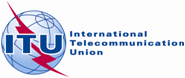 PLENARY MEETINGAddendum 9 to
Document 24(Add.19)-E23 September 2019Original: EnglishAsia-Pacific Telecommunity Common ProposalsAsia-Pacific Telecommunity Common Proposalsproposals for the work of the conferenceproposals for the work of the conferenceAgenda item 7(I)Agenda item 7(I)Items in AppendixA _ GENERAL CHARACTERISTICS OF THE SATELLITE NETWORK, 
EARTH STATION OR RADIO ASTRONOMY STATION Advance publication of a geostationary-
satellite networkAdvance publication of a non-geostationary-satellite network subject to coordination under Section II 
of Article 9Advance publication of a non-geostationary-satellite network not subject to coordination under Section II 
of Article 9Notification or coordination of a geostationary-satellite network (including space operation functions under Article 2A of Appendices 30 or 30A) Notification or coordination of a non-geostationary-satellite networkNotification or coordination of an earth station (including notification under 
Appendices 30A or 30B) Notice for a satellite network in the broadcasting-satellite service under 
Appendix 30 (Articles 4 and 5)Notice for a satellite network 
(feeder-link) under Appendix 30A 
(Articles 4 and 5)Notice for a satellite network in the fixed-
satellite service under Appendix 30B 
(Articles 6 and 8)Items in AppendixRadio astronomyA.2DATE OF BRINGING INTO USEA.2A.2.athe date (actual or foreseen, as appropriate) of bringing the frequency assignment (new or modified) into useFor a frequency assignment to a GSO space station, including frequency assignments in Appendices 30, 30A and 30B, the date of bringing into use is as defined in Nos. 11.44B and 11.44.2Whenever the assignment is changed in any of its basic characteristics (except in the case of a change under A.1.a, the date to be given shall be that of the latest change (actual or foreseen, as appropriate))Required only for notification++++++A.2.aA.2.bfor a space station, the period of validity of the frequency assignments (see Resolution 4 (Rev.WRC-03)XXXA.2.b